Acknowledgement much of the information in this document has been sourced by the Department of Education & Children’s Services SA.Dealing with Bodily FluidsDealing with Bodily FluidsDealing with Bodily FluidsDealing with Bodily FluidsDealing with Bodily FluidsDealing with Bodily FluidsSOP Number:SOP Number:RA Number:Dealing with Bodily FluidsDealing with Bodily FluidsDealing with Bodily FluidsDealing with Bodily FluidsDealing with Bodily FluidsDealing with Bodily Fluids092SOP092SOP110RADO NOT use / operate / this equipment or complete the task unless you have been trained.DO NOT use / operate / this equipment or complete the task unless you have been trained.DO NOT use / operate / this equipment or complete the task unless you have been trained.DO NOT use / operate / this equipment or complete the task unless you have been trained.DO NOT use / operate / this equipment or complete the task unless you have been trained.DO NOT use / operate / this equipment or complete the task unless you have been trained.DO NOT use / operate / this equipment or complete the task unless you have been trained.DO NOT use / operate / this equipment or complete the task unless you have been trained.DO NOT use / operate / this equipment or complete the task unless you have been trained.POTENTIAL RISKS: Blood borne virus, infectionsPOTENTIAL RISKS: Blood borne virus, infectionsPOTENTIAL RISKS: Blood borne virus, infectionsPOTENTIAL RISKS: Blood borne virus, infectionsPOTENTIAL RISKS: Blood borne virus, infectionsPOTENTIAL RISKS: Blood borne virus, infectionsPOTENTIAL RISKS: Blood borne virus, infectionsPOTENTIAL RISKS: Blood borne virus, infectionsPOTENTIAL RISKS: Blood borne virus, infections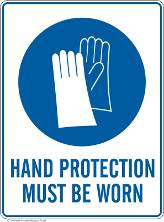 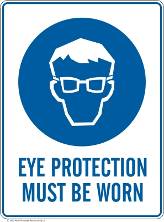 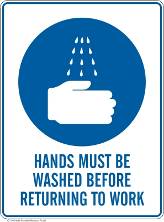 PRE-OPERATIONAL SAFETY Standard precautions are recommended in the handling of:blood, including dried bloodall other body substances including saliva, urine and faeces, regardless of               whether they contain visible bloodbroken skinmucous membranes (lining of nose, mouth and genitals)Standard precautions are good hygiene practices relating to hand hygiene, the use of gloves and other protective clothing (as appropriate), and the safe disposal of wastePRE-OPERATIONAL SAFETY Standard precautions are recommended in the handling of:blood, including dried bloodall other body substances including saliva, urine and faeces, regardless of               whether they contain visible bloodbroken skinmucous membranes (lining of nose, mouth and genitals)Standard precautions are good hygiene practices relating to hand hygiene, the use of gloves and other protective clothing (as appropriate), and the safe disposal of wastePRE-OPERATIONAL SAFETY Standard precautions are recommended in the handling of:blood, including dried bloodall other body substances including saliva, urine and faeces, regardless of               whether they contain visible bloodbroken skinmucous membranes (lining of nose, mouth and genitals)Standard precautions are good hygiene practices relating to hand hygiene, the use of gloves and other protective clothing (as appropriate), and the safe disposal of wastePRE-OPERATIONAL SAFETY Standard precautions are recommended in the handling of:blood, including dried bloodall other body substances including saliva, urine and faeces, regardless of               whether they contain visible bloodbroken skinmucous membranes (lining of nose, mouth and genitals)Standard precautions are good hygiene practices relating to hand hygiene, the use of gloves and other protective clothing (as appropriate), and the safe disposal of wastePRE-OPERATIONAL SAFETY Standard precautions are recommended in the handling of:blood, including dried bloodall other body substances including saliva, urine and faeces, regardless of               whether they contain visible bloodbroken skinmucous membranes (lining of nose, mouth and genitals)Standard precautions are good hygiene practices relating to hand hygiene, the use of gloves and other protective clothing (as appropriate), and the safe disposal of wastePRE-OPERATIONAL SAFETY Standard precautions are recommended in the handling of:blood, including dried bloodall other body substances including saliva, urine and faeces, regardless of               whether they contain visible bloodbroken skinmucous membranes (lining of nose, mouth and genitals)Standard precautions are good hygiene practices relating to hand hygiene, the use of gloves and other protective clothing (as appropriate), and the safe disposal of wastePRE-OPERATIONAL SAFETY Standard precautions are recommended in the handling of:blood, including dried bloodall other body substances including saliva, urine and faeces, regardless of               whether they contain visible bloodbroken skinmucous membranes (lining of nose, mouth and genitals)Standard precautions are good hygiene practices relating to hand hygiene, the use of gloves and other protective clothing (as appropriate), and the safe disposal of wastePRE-OPERATIONAL SAFETY Standard precautions are recommended in the handling of:blood, including dried bloodall other body substances including saliva, urine and faeces, regardless of               whether they contain visible bloodbroken skinmucous membranes (lining of nose, mouth and genitals)Standard precautions are good hygiene practices relating to hand hygiene, the use of gloves and other protective clothing (as appropriate), and the safe disposal of wastePRE-OPERATIONAL SAFETY Standard precautions are recommended in the handling of:blood, including dried bloodall other body substances including saliva, urine and faeces, regardless of               whether they contain visible bloodbroken skinmucous membranes (lining of nose, mouth and genitals)Standard precautions are good hygiene practices relating to hand hygiene, the use of gloves and other protective clothing (as appropriate), and the safe disposal of wasteOPERATIONAL SAFETY PRECAUTIONSSURFACE CLEANING OF BLOOD & BODY SUBSTANCESIf the blood or body fluids are spilled on surfaces, the following cleaning procedures must be followed:1.	Deal with the spill as soon as possible.2.	Protect yourself by wearing disposable rubber gloves. Eye protection and a plastic apron    should be worn where there is a risk of splashing.3.	Remove as much of the spill as possible with paper towel.4.	Clean area with warm water and detergent, using a disposable cleaning cloth or sponge.5.	The area should be left clean and dry.6.	Disinfect the area with a solution of household bleach, diluted according to the manufacturer’s instructions.7.	Remove and dispose of gloves, paper towel, and cleaning cloth in a sealed plastic bag after use.  The plastic bag may then be thrown away with normal waste.MANAGING EXPOSURE TO BLOOD OR OTHER BODY SUBSTANCESWash hands thoroughly with soap and warm water.If any person has contact with blood or body fluids, the following procedures should be observed:Remove contaminated clothingIf blood or body fluids gets on the skin, irrespective of whether there are cuts or abrasions, wash well with soap and water.If the eyes are splashed, rinse the area gently but thoroughly with water while the eyes are open.If blood or body fluid gets in the mouth, spit it out and rinse the mouth with water several times, spitting the water out each time.OPERATIONAL SAFETY PRECAUTIONSSURFACE CLEANING OF BLOOD & BODY SUBSTANCESIf the blood or body fluids are spilled on surfaces, the following cleaning procedures must be followed:1.	Deal with the spill as soon as possible.2.	Protect yourself by wearing disposable rubber gloves. Eye protection and a plastic apron    should be worn where there is a risk of splashing.3.	Remove as much of the spill as possible with paper towel.4.	Clean area with warm water and detergent, using a disposable cleaning cloth or sponge.5.	The area should be left clean and dry.6.	Disinfect the area with a solution of household bleach, diluted according to the manufacturer’s instructions.7.	Remove and dispose of gloves, paper towel, and cleaning cloth in a sealed plastic bag after use.  The plastic bag may then be thrown away with normal waste.MANAGING EXPOSURE TO BLOOD OR OTHER BODY SUBSTANCESWash hands thoroughly with soap and warm water.If any person has contact with blood or body fluids, the following procedures should be observed:Remove contaminated clothingIf blood or body fluids gets on the skin, irrespective of whether there are cuts or abrasions, wash well with soap and water.If the eyes are splashed, rinse the area gently but thoroughly with water while the eyes are open.If blood or body fluid gets in the mouth, spit it out and rinse the mouth with water several times, spitting the water out each time.OPERATIONAL SAFETY PRECAUTIONSSURFACE CLEANING OF BLOOD & BODY SUBSTANCESIf the blood or body fluids are spilled on surfaces, the following cleaning procedures must be followed:1.	Deal with the spill as soon as possible.2.	Protect yourself by wearing disposable rubber gloves. Eye protection and a plastic apron    should be worn where there is a risk of splashing.3.	Remove as much of the spill as possible with paper towel.4.	Clean area with warm water and detergent, using a disposable cleaning cloth or sponge.5.	The area should be left clean and dry.6.	Disinfect the area with a solution of household bleach, diluted according to the manufacturer’s instructions.7.	Remove and dispose of gloves, paper towel, and cleaning cloth in a sealed plastic bag after use.  The plastic bag may then be thrown away with normal waste.MANAGING EXPOSURE TO BLOOD OR OTHER BODY SUBSTANCESWash hands thoroughly with soap and warm water.If any person has contact with blood or body fluids, the following procedures should be observed:Remove contaminated clothingIf blood or body fluids gets on the skin, irrespective of whether there are cuts or abrasions, wash well with soap and water.If the eyes are splashed, rinse the area gently but thoroughly with water while the eyes are open.If blood or body fluid gets in the mouth, spit it out and rinse the mouth with water several times, spitting the water out each time.OPERATIONAL SAFETY PRECAUTIONSSURFACE CLEANING OF BLOOD & BODY SUBSTANCESIf the blood or body fluids are spilled on surfaces, the following cleaning procedures must be followed:1.	Deal with the spill as soon as possible.2.	Protect yourself by wearing disposable rubber gloves. Eye protection and a plastic apron    should be worn where there is a risk of splashing.3.	Remove as much of the spill as possible with paper towel.4.	Clean area with warm water and detergent, using a disposable cleaning cloth or sponge.5.	The area should be left clean and dry.6.	Disinfect the area with a solution of household bleach, diluted according to the manufacturer’s instructions.7.	Remove and dispose of gloves, paper towel, and cleaning cloth in a sealed plastic bag after use.  The plastic bag may then be thrown away with normal waste.MANAGING EXPOSURE TO BLOOD OR OTHER BODY SUBSTANCESWash hands thoroughly with soap and warm water.If any person has contact with blood or body fluids, the following procedures should be observed:Remove contaminated clothingIf blood or body fluids gets on the skin, irrespective of whether there are cuts or abrasions, wash well with soap and water.If the eyes are splashed, rinse the area gently but thoroughly with water while the eyes are open.If blood or body fluid gets in the mouth, spit it out and rinse the mouth with water several times, spitting the water out each time.OPERATIONAL SAFETY PRECAUTIONSSURFACE CLEANING OF BLOOD & BODY SUBSTANCESIf the blood or body fluids are spilled on surfaces, the following cleaning procedures must be followed:1.	Deal with the spill as soon as possible.2.	Protect yourself by wearing disposable rubber gloves. Eye protection and a plastic apron    should be worn where there is a risk of splashing.3.	Remove as much of the spill as possible with paper towel.4.	Clean area with warm water and detergent, using a disposable cleaning cloth or sponge.5.	The area should be left clean and dry.6.	Disinfect the area with a solution of household bleach, diluted according to the manufacturer’s instructions.7.	Remove and dispose of gloves, paper towel, and cleaning cloth in a sealed plastic bag after use.  The plastic bag may then be thrown away with normal waste.MANAGING EXPOSURE TO BLOOD OR OTHER BODY SUBSTANCESWash hands thoroughly with soap and warm water.If any person has contact with blood or body fluids, the following procedures should be observed:Remove contaminated clothingIf blood or body fluids gets on the skin, irrespective of whether there are cuts or abrasions, wash well with soap and water.If the eyes are splashed, rinse the area gently but thoroughly with water while the eyes are open.If blood or body fluid gets in the mouth, spit it out and rinse the mouth with water several times, spitting the water out each time.OPERATIONAL SAFETY PRECAUTIONSSURFACE CLEANING OF BLOOD & BODY SUBSTANCESIf the blood or body fluids are spilled on surfaces, the following cleaning procedures must be followed:1.	Deal with the spill as soon as possible.2.	Protect yourself by wearing disposable rubber gloves. Eye protection and a plastic apron    should be worn where there is a risk of splashing.3.	Remove as much of the spill as possible with paper towel.4.	Clean area with warm water and detergent, using a disposable cleaning cloth or sponge.5.	The area should be left clean and dry.6.	Disinfect the area with a solution of household bleach, diluted according to the manufacturer’s instructions.7.	Remove and dispose of gloves, paper towel, and cleaning cloth in a sealed plastic bag after use.  The plastic bag may then be thrown away with normal waste.MANAGING EXPOSURE TO BLOOD OR OTHER BODY SUBSTANCESWash hands thoroughly with soap and warm water.If any person has contact with blood or body fluids, the following procedures should be observed:Remove contaminated clothingIf blood or body fluids gets on the skin, irrespective of whether there are cuts or abrasions, wash well with soap and water.If the eyes are splashed, rinse the area gently but thoroughly with water while the eyes are open.If blood or body fluid gets in the mouth, spit it out and rinse the mouth with water several times, spitting the water out each time.OPERATIONAL SAFETY PRECAUTIONSSURFACE CLEANING OF BLOOD & BODY SUBSTANCESIf the blood or body fluids are spilled on surfaces, the following cleaning procedures must be followed:1.	Deal with the spill as soon as possible.2.	Protect yourself by wearing disposable rubber gloves. Eye protection and a plastic apron    should be worn where there is a risk of splashing.3.	Remove as much of the spill as possible with paper towel.4.	Clean area with warm water and detergent, using a disposable cleaning cloth or sponge.5.	The area should be left clean and dry.6.	Disinfect the area with a solution of household bleach, diluted according to the manufacturer’s instructions.7.	Remove and dispose of gloves, paper towel, and cleaning cloth in a sealed plastic bag after use.  The plastic bag may then be thrown away with normal waste.MANAGING EXPOSURE TO BLOOD OR OTHER BODY SUBSTANCESWash hands thoroughly with soap and warm water.If any person has contact with blood or body fluids, the following procedures should be observed:Remove contaminated clothingIf blood or body fluids gets on the skin, irrespective of whether there are cuts or abrasions, wash well with soap and water.If the eyes are splashed, rinse the area gently but thoroughly with water while the eyes are open.If blood or body fluid gets in the mouth, spit it out and rinse the mouth with water several times, spitting the water out each time.OPERATIONAL SAFETY PRECAUTIONSSURFACE CLEANING OF BLOOD & BODY SUBSTANCESIf the blood or body fluids are spilled on surfaces, the following cleaning procedures must be followed:1.	Deal with the spill as soon as possible.2.	Protect yourself by wearing disposable rubber gloves. Eye protection and a plastic apron    should be worn where there is a risk of splashing.3.	Remove as much of the spill as possible with paper towel.4.	Clean area with warm water and detergent, using a disposable cleaning cloth or sponge.5.	The area should be left clean and dry.6.	Disinfect the area with a solution of household bleach, diluted according to the manufacturer’s instructions.7.	Remove and dispose of gloves, paper towel, and cleaning cloth in a sealed plastic bag after use.  The plastic bag may then be thrown away with normal waste.MANAGING EXPOSURE TO BLOOD OR OTHER BODY SUBSTANCESWash hands thoroughly with soap and warm water.If any person has contact with blood or body fluids, the following procedures should be observed:Remove contaminated clothingIf blood or body fluids gets on the skin, irrespective of whether there are cuts or abrasions, wash well with soap and water.If the eyes are splashed, rinse the area gently but thoroughly with water while the eyes are open.If blood or body fluid gets in the mouth, spit it out and rinse the mouth with water several times, spitting the water out each time.OPERATIONAL SAFETY PRECAUTIONSSURFACE CLEANING OF BLOOD & BODY SUBSTANCESIf the blood or body fluids are spilled on surfaces, the following cleaning procedures must be followed:1.	Deal with the spill as soon as possible.2.	Protect yourself by wearing disposable rubber gloves. Eye protection and a plastic apron    should be worn where there is a risk of splashing.3.	Remove as much of the spill as possible with paper towel.4.	Clean area with warm water and detergent, using a disposable cleaning cloth or sponge.5.	The area should be left clean and dry.6.	Disinfect the area with a solution of household bleach, diluted according to the manufacturer’s instructions.7.	Remove and dispose of gloves, paper towel, and cleaning cloth in a sealed plastic bag after use.  The plastic bag may then be thrown away with normal waste.MANAGING EXPOSURE TO BLOOD OR OTHER BODY SUBSTANCESWash hands thoroughly with soap and warm water.If any person has contact with blood or body fluids, the following procedures should be observed:Remove contaminated clothingIf blood or body fluids gets on the skin, irrespective of whether there are cuts or abrasions, wash well with soap and water.If the eyes are splashed, rinse the area gently but thoroughly with water while the eyes are open.If blood or body fluid gets in the mouth, spit it out and rinse the mouth with water several times, spitting the water out each time.HOUSEKEEPINGAll incidents must be reported immediately to your Manager/WHS Coordinator.HOUSEKEEPINGAll incidents must be reported immediately to your Manager/WHS Coordinator.HOUSEKEEPINGAll incidents must be reported immediately to your Manager/WHS Coordinator.HOUSEKEEPINGAll incidents must be reported immediately to your Manager/WHS Coordinator.HOUSEKEEPINGAll incidents must be reported immediately to your Manager/WHS Coordinator.HOUSEKEEPINGAll incidents must be reported immediately to your Manager/WHS Coordinator.HOUSEKEEPINGAll incidents must be reported immediately to your Manager/WHS Coordinator.HOUSEKEEPINGAll incidents must be reported immediately to your Manager/WHS Coordinator.HOUSEKEEPINGAll incidents must be reported immediately to your Manager/WHS Coordinator.Date of last review:Date of last review:Date of last review:Date of last review:Signature:Signature:Signature:Signature:Signature: